Grade 11 Biology (BIO 30S)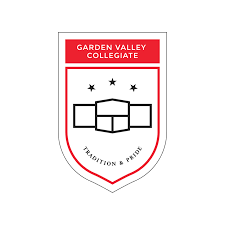 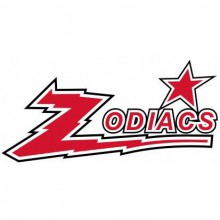 Human Anatomy and Physiology Room W25 Ms. L. Kalytalaura.kalyta@gvsd.caWebsite: misskalytaonline.weebly.com Course DescriptionGrade 11 Biology, or Human Anatomy and Physiology (A & P), is a first step towards a career in medicine, pharmacy, dentistry, nursing, medical rehab, and many others. In addition, A & P is designed for those students who simply want to increase their knowledge of their own biology in order to make more informed decisions about their own health. You can expect lectures, discussions, videos, multimedia presentations, group assignments, and laboratory work as we study the following units: HomeostasisDigestionRespirationCirculationExcretionNervous SystemLymphatic SystemImmunity Endocrine SystemTeam projects will be employed heavily, and a final Team Project and Presentation will be the primary summative assessment for the course. Supplies NeededNotebook or loose leaf in a binder	Something to write withAn open mindGradingThe following is a summary of how students in Grade 11 Biology will receive their final grade:Team Projects & Presentations	30%				           		Unit Tests & Quizzes  	35%Assignments & Labs  	35%Total	100%Class ExpectationsBe on time.Be prepared.Be responsible. Be accountable.Be respectful.Be willing to learn.“Good enough” is not good enough. (Always give it 100% of your efforts, not just 50%.)Leave your cellphones in your bag or locker. Daily Assignment Policy There will be both individual and group projects to complete.  During group projects (labs, experiments and research projects) students will receive marks for the final project and also for their contribution to the assignment. Lab reports will be written following a particular method used in all science classes in GVC. DeadlinesEach hand-in assignment and project will be given a due date. It is expected that the student will complete and hand in the work on or before this due date. A penalty of 2% per day, to a maximum of 20%, may be assessed up to the date the assignment is returned. If the assignment is not received before the work is returned to the students, an alternative assignment may be required. Late assignments will not be assessed after a Unit Test has been given. Attendance PolicyAttendance in a high level Science class like Biology is of the highest importance. There is a great deal of material to go through, and the course will remain on a strict pace! As a result, attendance and punctuality is critical, especially during group projects when you have a group or team that is counting on you.  Contact InformationPlease do not hesitate to contact me by phone or email if you have any questions regarding assignments, quizzes, tests, or classroom expectations. If a class is missed, there will be daily updates happening on the homepage of my website misskalytaonline.weebly.com, to ensure each student stays up to date with class material. Notes and assignments will be posted under the respective Grade/Subject and Unit tabs. Laura KalytaEmail: laura.kalyta@gvsd.caTelephone: 204-325-8008*** Please tear off this page and return to school ASAP!***Parent/Guardian InformationAt GVC, we are using a Student Information program called PowerSchool, which can be accessed through our school website (gvc.gvsd.ca). From here, you can always be kept up to date with your son/daughter’s classes.Please select a preferred parent to communicate with, and choose the preferred form of communication:Parent Name: 		Phone:		Email: 		Text:			Other: 		Please sign below and send this form back to the school to acknowledge that you have read and understood the course outline. Thank you!Student’s NameParent/Guardian Signature